Victor Valley Community College DistrictCOLLEGE COUNCIL AGENDA 	WEDNESDAY, NOVEMBER 1, 2017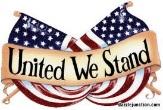 SAC, ROOM 44-C2:00 – 4:00P.M. College Council meetings occur on the 1st & 3rd Wednesday of every month from 2-4p.m. in the Student Activities Center, Room 44-C.Superintendent/President ~ Roger WagnerSenior Staff ~ Peter Maphumulo, Tracey Richardson, Kevin Leahy, Raymond QuanAcademic Senate ~ Jessica Gibbs, Lee Bennett, Claude OliverAFT ~ Justin MottASB Representative ~ David Perez Classified Managers ~ Deedee Garcia, Greta Moon, Robert SewellCSEA ~ Margaret Kagy, Amy Espinoza, Nancy TurnerCTA ~ Lisa Ellis, Michael ButrosDepartment Chair Representative ~ Diane Wollan Educational Administrators ~ Amber Allen, Arthur Lopez, Carl Smith, Hamid Eydgahi, Herbert English, Melanie Jones, Trish Ellerson, Virginia Moran. Call to OrderAnnouncement of items added or deleted to the agenda.Approval of the MinutesOctober 4, 2017Informational/Discussion: November 14, 2017 Board Agenda Review ~ Roger Wagner (Attachment)Second Read, Request to Vote on DSPS Name ~ Cathy Ekpo (Attachment)     First read was presented to College Council on October 4, 2017. Action: Second Read, Waitlist Process, Guidelines for Faculty ~ Jessica Gibbs      (Attachment)     First read was presented to College Council on September 20, 2017.Action: Second Read, Guidelines for the VVC Waitlist: Students ~ Jessica Gibbs (Attachment)     First read was presented to College Council on September 20, 2017.Action: 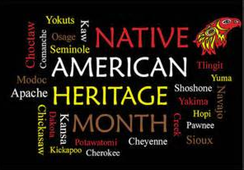 Committee Updates:Diversity Committee: Meets on the Second and Fourth Tuesday of every month from 10-11am, SAC Quiet Room. Environmental Health & Safety Committee: Meets on the first Wednesday of every month from 9-10am, Bldg. 44 (SAC) Quiet Room.Facilities Committee: Meets the third Friday of every month at 1:00pm, Bldg. 10, Board Room.Finance Budget & Planning Committee: Meets on the third Wednesday of every month from 12:00 – 1:30pm, Bldg. 10, Board Room.Employee Professional Development Committee: Meets on the Second & Fourth Wednesday of every month from 2:15-3:15p.m. in the Staff Lounge, Bldg. 10.Student Success and Support Committee: Meets on the third Thursday of every month from 1:15 – 3:30 p.m., Bldg. 44 (SAC) Quiet Room.Technology Committee: Meets on the second and fourth Thursday of every month from 2:30 – 3:30 pm, Bldg. 44, (SAC) Room C.Future Meeting Topics:			Adjourn: 